REQUERIMENTO DE PESAR Nº    008/2012“Voto de Pesar pelo passamento do Sr. PEDRO NÓBREGA DOS SANTOS , ocorrido recentemente”.VENHO, registrar o Voto de Pesar pelo falecimento do Sr. Pedro Nóbrega dos Santos, ocorrido no dia 10 de dezembro de 2011.O Sr. Pedro Nóbrega dos Santos contava com 66 (sessenta e seis) anos de idade, deixou sua esposa Senhora Zilda Messias dos Santos e sua filha Elaine. Residia na Rua Inglaterra, número 605, no Jardim Europa.Benquisto pelos familiares e amigos, seu passamento causou grande consternação e saudade; todavia, sua memória há de ser cultuada por todos que o amaram.Que Deus esteja presente nesse momento de separação e dor, para lhes dar força e consolo.É, pois, este Voto, através da Câmara de Vereadores, em homenagem póstuma e em sinal de solidariedade.  Palácio 15 de Junho - Plenário “Dr.Tancredo Neves”, 13 de dezembro de 2011.ANTONIO CARLOS RIBEIRO“CARLÃO MOTORISTA”-Vereador-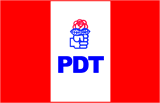 